BESTO 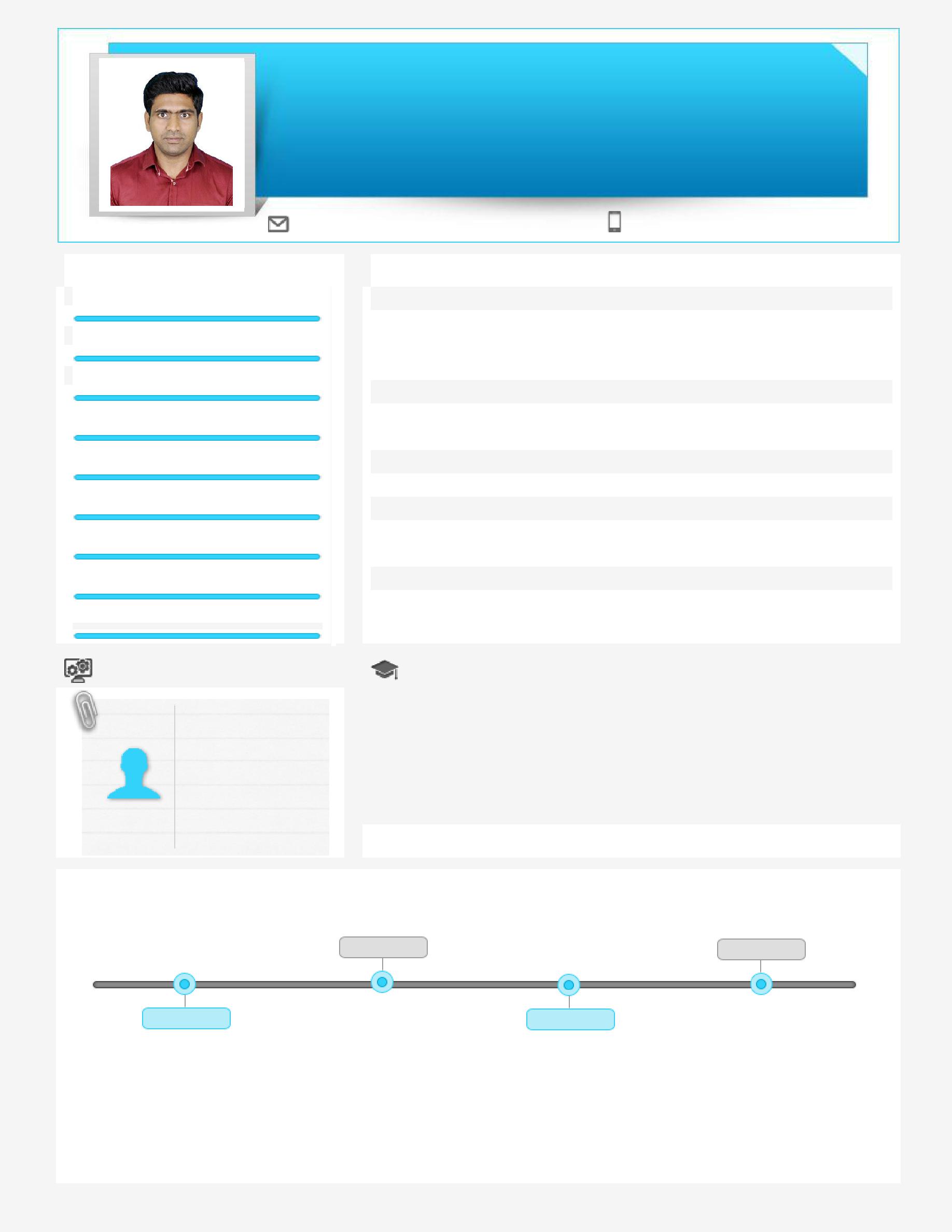 Project Engineer/DesignerVertical Transportation SystemsLocation Preference: UAEKey Skills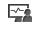 VT systems Operation Installation & Commissioning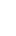 VT systems Design Project Documentation Site ManagementClient Relationship ManagementTrouble ShootingTraining & DevelopmentTeam Building & LeadershipProfile Summary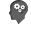 Result-oriented professional with over 7 years of experience in vertical transportation systems operation, new equipment installation and commissioning, Client Relationship Management, AutoCAD VT systems design drawings and information, Project documentationSkilled in implementing the preventive & predictive installation schedules for improving the overall reliability and safety of equipment & machineryHands-on experience in installation and commissioning of vertical transportation systemsProficient in directing productive cross-functional teams using interactive and motivational leadership that spurs people to willingly give excellent resultsAn enterprising leader with skills in leading personnel towards accomplishment of common goalsInitiativeCareer Timeline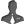 Trainings Attended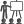  Schindler “S3300 IN / S5300 IN Installation & Commissioning Training”  Customer Centricity program	Site safety risk analysis training Work Experience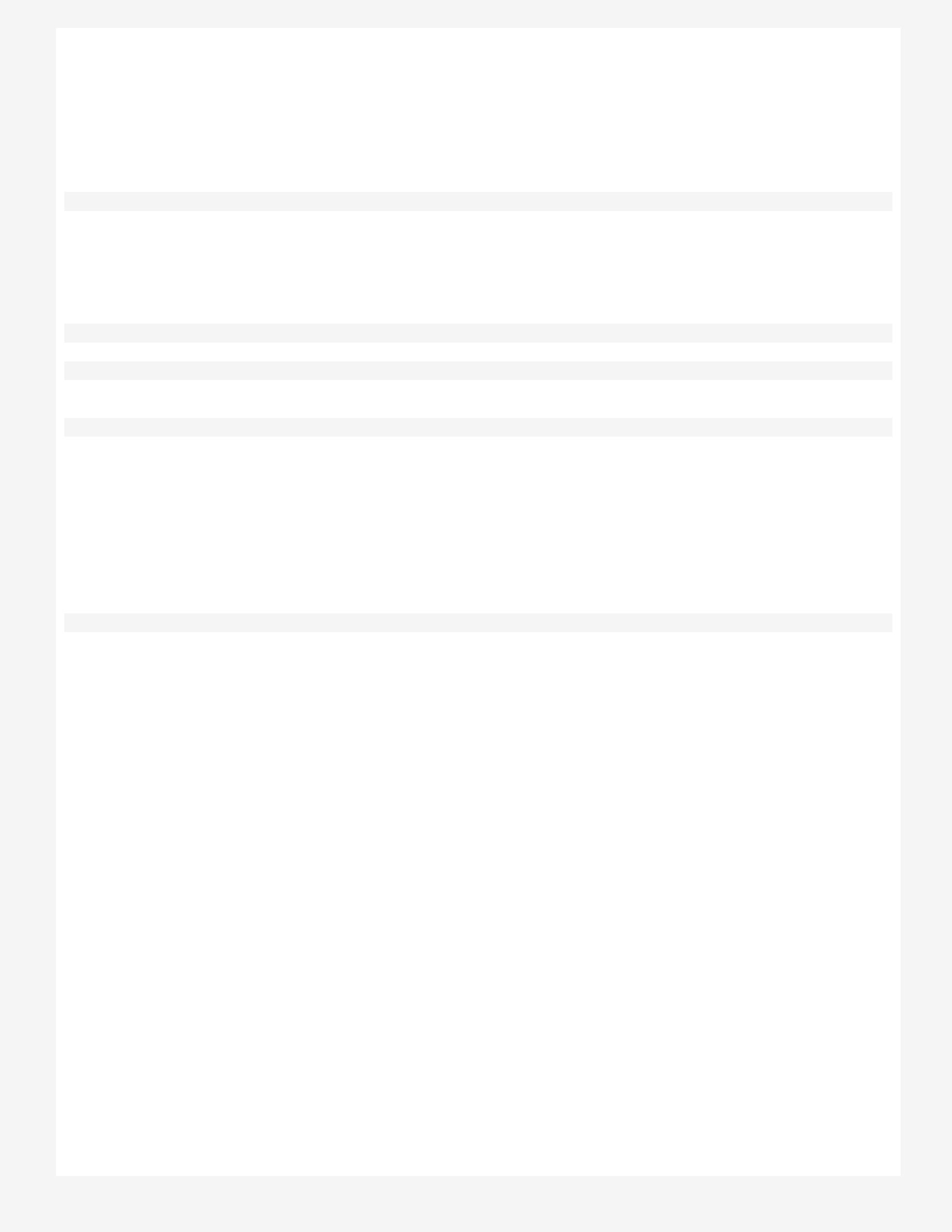 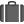 Feb’16 to Feb’18 with Lerch Bates Inc, DubaiDesigner (VT Systems)Role:Review the project program to establish vertical transportation design requirement with the architectProvide vertical transportation design drawings and information for the arrangement of the equipment applicationDesign will confirm with prevailing codes directly related to the equipment application selectedUpdate and coordinate vertical transportation information based on specific communication from the architectural team which affects the vertical transportation equipmentJul’14 to Jan’16 with Schindler India Private Limited, Gurgaon Project Engineer (New Installation)Role:Responsible for installation and commissioning of schindler product 5400 MMR and product 5500 MRL –Suspension traction mediaCertified in schindler product “S3300 IN / S5300 IN” (MRL –Suspension Traction Media) scaffold less installation & commissioningResponsible for planning, scheduling, supervision and controlling the task of installation & commissioning projectSchedule the various jobs and complete the monthly Projects as per the targets within estimated costs/agreed time schedules and as per the Safety and Quality standardsJul’11 to Jul’14 with Johnson Lifts Private Limited, Noida Project Engineer (Operations)Role:Supervise the erection sites, monitor and follow-up on the installation processMaintain a communication channel with customers for resolving and closing the issuesDocumentation of all key activities in accordance with all  contract conditions and to company’s proceduresResponsible for administrative activities of the project including daily human resource management (absences, time sheet review/approvals)Develop and maintain a cordial and professional relationship with the subcontractorsTechnical Skills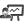 Operating System: WindowsProgramming Languages: C, C++, Ladder Logic, FBD (Functional Block Diagram)Software: AutoCAD, Engineering Base, MS Office Extracurricular Activity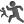 Performed as Event organizer in symposium held in college Personal Details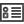 Date of Birth: 11th April 1989Nationality: IndianMarital Status: MarriedNo. of Dependents: NilVisa Status: VisitDriving License Details: UAE, IndiaLanguages Known: English, Tamil and HindiBest.380089@2freemail.com Soft SkillsEducation  2013:  Designing & Planning Software Courses from CADD Centre, Noida  2013:  Designing & Planning Software Courses from CADD Centre, NoidaTeam Activities  2011:  Advanced  Diploma  in  Embedded  System  Programming,  ISMTeam ActivitiesInstitute, ChennaiCommunicator  2011: B.Tech in Electronics & Communication Engineering, SASTRACommunicatorUniversity, Trichy  2007:  Higher Secondary Certificate, ErodePlanner  2005:  Secondary School Leaving Certificate, AruppukottaiJohnson Lifts India Limited, Noida asJohnson Lifts India Limited, Noida asMitsubishi Elevators,Johnson Lifts India Limited, Noida asJohnson Lifts India Limited, Noida asBangalore as ProjectEngineer - Operations2014-2015Engineer2016-20182011-2014Schindler Elevators India Limited,2015-2016Lerch Bates Inc, Dubai as VT2011-2014Schindler Elevators India Limited,2015-2016systems DesignerGurgaon as Project Engineersystems DesignerGurgaon as Project Engineer